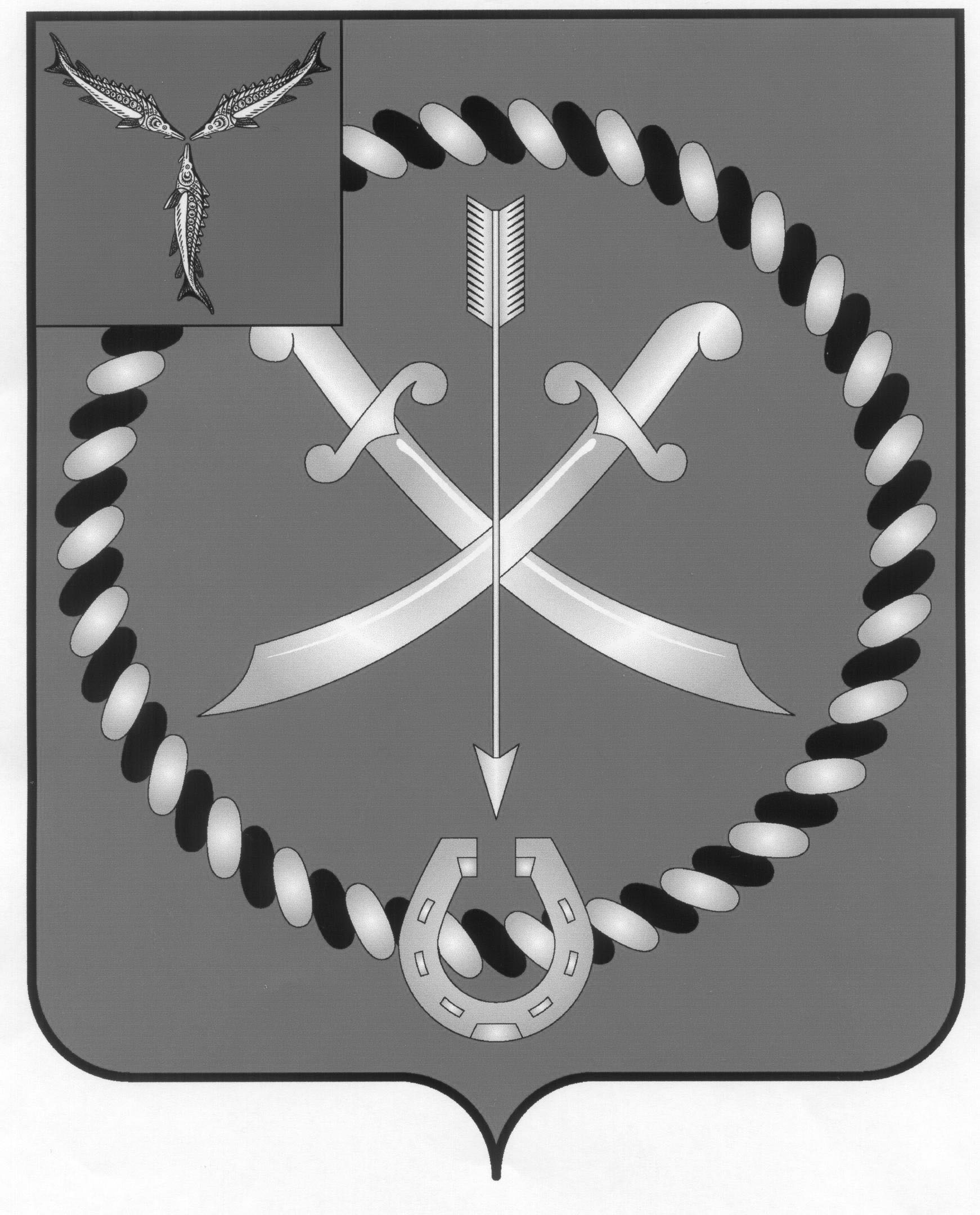 СОБРАНИЕДЕПУТАТОВ РТИЩЕВСКОГО МУНИЦИПАЛЬНОГО РАЙОНА САРАТОВСКОЙ ОБЛАСТИРЕШЕНИЕ от 29 февраля 2024 года № 131-694О структуре администрацииРтищевского муниципальногорайона Саратовской областиРуководствуясь статьей 21 Устава Ртищевского  муниципального района, Собрание депутатов Ртищевского муниципального районаРЕШИЛО:1. Утвердить структуру администрации Ртищевского муниципального района Саратовской области согласно приложению № 1 к настоящему решению.2. Признать утратившим силу решение Собрания депутатов Ртищевского муниципального района от 23 января 2024 года № 129-686  «О структуре администрации Ртищевского муниципального района Саратовской области». 3. Настоящее решение вступает в силу со дня его принятия.4. Настоящее решение опубликовать в газете «Перекрёсток России» и разместить на официальном сайте администрации Ртищевского муниципального района в информационно-телекоммуникационной сети «Интернет».5. Контроль за исполнением настоящего решения возложить на постоянную депутатскую комиссию Собрания депутатов Ртищевского муниципального района по работе с территориями, законности, защите прав граждан и использованию муниципальной собственности.Председатель Собрания депутатов Ртищевского муниципального района                                  Н.А. Агишева                        Глава Ртищевского муниципального района                                                         А.В. Жуковский